Современные образовательные и здоровье сберегающие технологии:Мнемотаблицы http://doshkolnik.ru/razvitie-rechi/573.html Сказкотерапия https://psiho.guru/metodiki/skazkoterapiya-kak-metod-psihologicheskoy-korrekcii.html Логоритмика https://infourok.ru/specializirovannaya-logopedicheskaya-metodika-logoritmika-1145701.html https://docviewer.yandex.ru/view/197346705/?*= Дыхательная гимнастика http://doshkolnik.ru/zaniatia-s-detmi/12025-gimnastika.html Движение и речь http://blog.dohcolonoc.ru/entry/zanyatiya/kartoteka-rech-s-dvizheniyami.htmlСамомассаж  https://nsportal.ru/detskiy-sad/zdorovyy-obraz-zhizni/2016/10/14/samomassazh-doshkolnikov https://infourok.ru/kartoteka_igrovogo_samomassazha_dlya_doshkolnikov-485758.htm 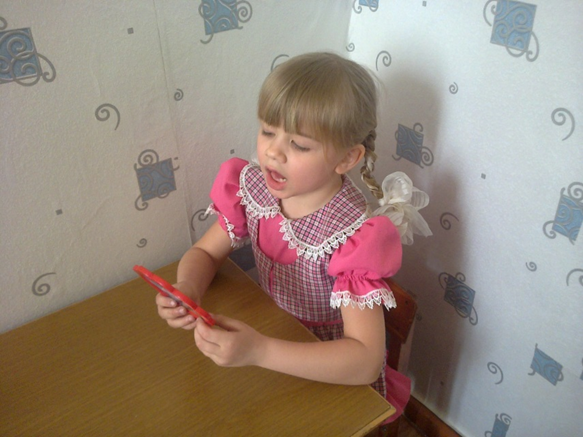 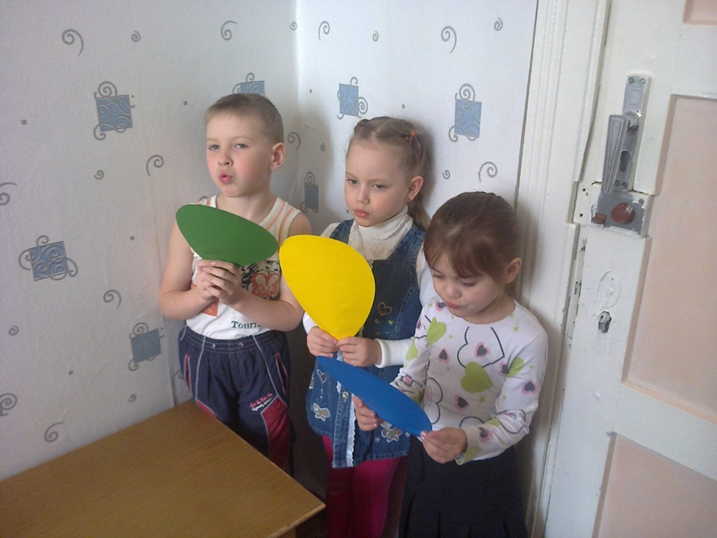 